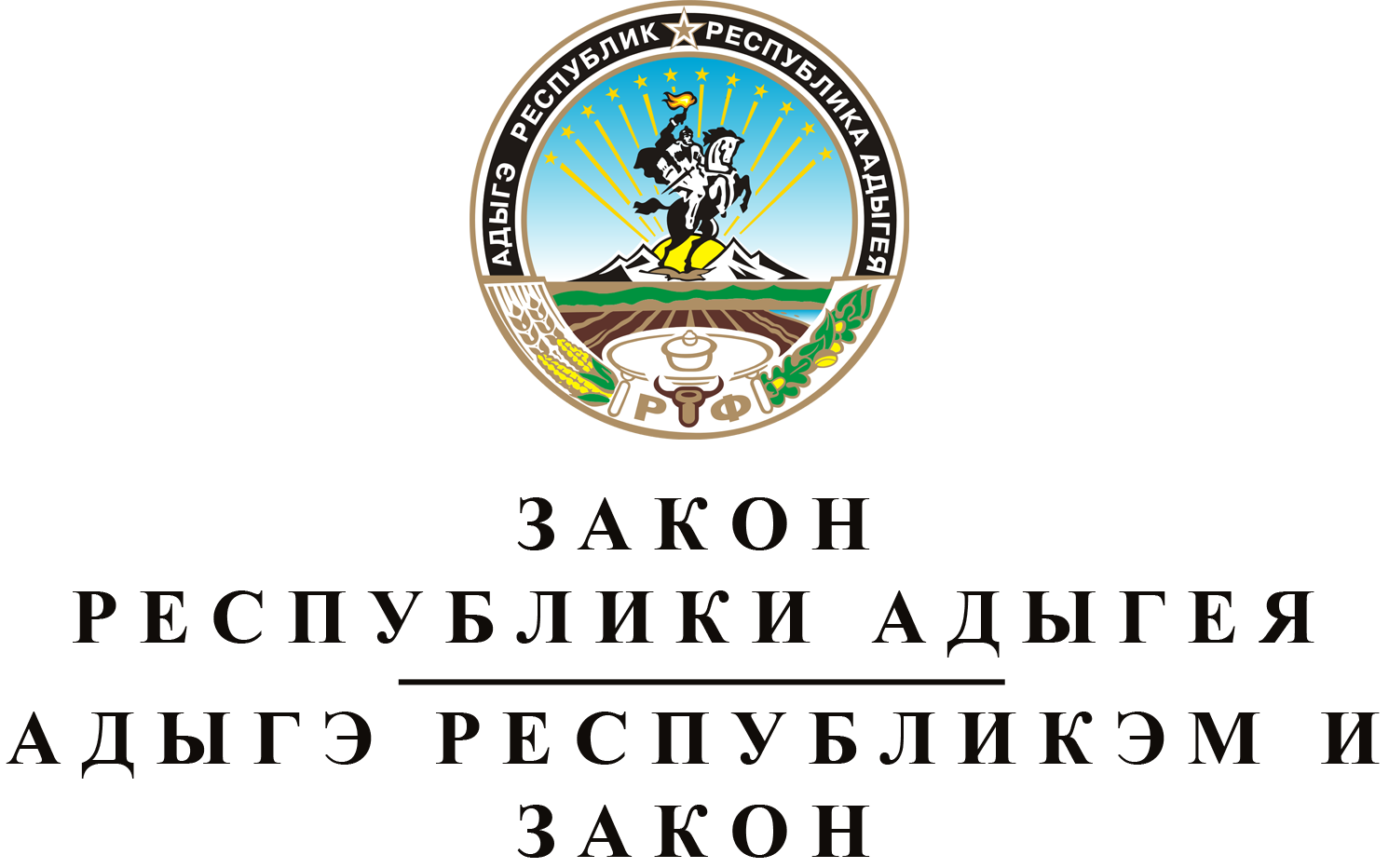 О  ВНЕСЕНИИ  ИЗМЕНЕНИЯ  В  ЗАКОН  Республики  адыгея
"О  НАЛОГЕ  НА  ИМУЩЕСТВО  ОРГАНИЗАЦИЙ"Принят Государственным Советом - Хасэ Республики Адыгея
19 ноября 2019 годаСтатья 1.	О внесении изменения в Закон Республики Адыгея "О налоге на имущество организаций"Внести в Закон Республики Адыгея от 22 ноября 2003 года № 183 "О налоге на имущество организаций" (Собрание законодательства Республики Адыгея, 2003, № 11; 2005, № 4, 11; 2006, № 6, 11; 2008, № 6; 2009, № 4, 7; 2010, № 3, 11; 2012, № 4; 2013, № 5; 2015, № 12; 2016, № 8, 11; 2017, № 5, 7; 2018, № 12; 2019, № 8) изменение, изложив статьи 1 и 11 в следующей редакции:"Статья 1.	Особенности определения налоговой базы в отношении отдельных объектов недвижимого имуществаНалоговая база как кадастровая стоимость имущества определяется в отношении следующих видов недвижимого имущества, признаваемого объектом налогообложения:1) административно-деловые центры и торговые центры (комплексы) и помещения в них;2) нежилые помещения, назначение, разрешенное использование или наименование которых в соответствии со сведениями, содержащимися в Едином государственном реестре недвижимости, или документами технического учета (инвентаризации) объектов недвижимости предусматривает размещение офисов, торговых объектов, объектов общественного питания и бытового обслуживания либо которые фактически используются для размещения офисов, торговых объектов, объектов общественного питания и бытового обслуживания;3) объекты недвижимого имущества иностранных организаций, не осуществляющих деятельности в Российской Федерации через постоянные представительства, а также объекты недвижимого имущества иностранных организаций, не относящиеся к деятельности данных организаций в Российской Федерации через постоянные представительства;4) иные объекты недвижимого имущества, признаваемые объектами налогообложения в соответствии с главой 32 Налогового кодекса Российской Федерации, не предусмотренные в пунктах 1-3 настоящей статьи.Статья 11.	Налоговая ставкаУстановить налоговую ставку по налогу на имущество организаций (далее – налог):1) в отношении объектов недвижимого имущества, налоговая база по которым определяется как среднегодовая стоимость имущества, признаваемого объектом налогообложения, – в размере 2,2 процента;2) в отношении объектов недвижимого имущества, налоговая база по которым определяется как кадастровая стоимость имущества, признаваемого объектом налогообложения, за исключением указанных в пункте 3 настоящей статьи, – в размере 2,0 процента;3) на 2020 год в отношении объектов недвижимого имущества, указанных в пунктах 1, 2 и 4 статьи 1 настоящего Закона, налоговая база по которым определяется как кадастровая стоимость имущества, признаваемого объектом налогообложения, для организаций, применяющих специальные налоговые режимы, предусмотренные главами 262 и 263 Налогового кодекса Российской Федерации, при условии, что объект недвижимости, являющийся объектом налогообложения, по состоянию на 1 января 2020 года находился в собственности организации, применяющей специальный налоговый режим, – в размере 1 процента.".Статья 2.	Вступление в силу настоящего ЗаконаНастоящий Закон вступает в силу с 1 января 2020 года, но не ранее чем по истечении одного месяца со дня его официального опубликования.Глава Республики Адыгея	М.К. КУМПИЛОВг. Майкоп
21 ноября 2019 года
№ 292